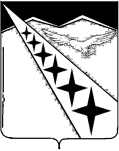 ПРОЕКТАДМИНИСТРАЦИЯ ЛУЧЕВОГО СЕЛЬСКОГОПОСЕЛЕНИЯ ЛАБИНСКОГО РАЙОНАПОСТАНОВЛЕНИЕ       от                                                                                                           № поселок ЛучОб утверждении  Порядка создания координационных или совещательных органов в области развития малого и среднего предпринимательства на территории Лучевого сельского поселения  Лабинского районаВ соответствии с Федеральным законом от 24.07.2007 N 209-ФЗ (ред. от 29.06.2015) "О развитии малого и среднего предпринимательства в Российской Федерации", Федеральным законом от 26 июля 2006 года N 135-ФЗ "О защите конкуренции", Указом Президента РФ от 15.05.2008 N 797 "О неотложных мерах по ликвидации административных ограничений при осуществлении предпринимательской деятельности", п о с т а н о в л я ю:1. Утвердить прилагаемый Порядок создания координационных или совещательных органов в области развития малого и среднего предпринимательства на территории Лучевого сельского поселения Лабинского района.2.  Настоящее постановление опубликовать на сайте "Официальный интернет-портал Лучевого сельского поселения Лабинского района" по адресу: http://омслуч-нпа.рф и разместить на официальном сайте администрации Лучевого сельского поселения Лабинского района http://luchevoesp.ru в информационно-телекоммуникационной сети "Интернет".3. Контроль за выполнением настоящего постановления оставляю за собой.4. Постановление вступает в силу со дня его официального опубликования.Исполняющий обязанностиглавы  администрации Лучевого  сельского поселения Лабинского района                                                                        И.И. ЯценкоПриложениек постановлению от                      № ПОРЯДОКсоздания координационных или совещательных органов в области развития малого и среднего предпринимательства на территории Лучевого сельского поселения Лабинского районаОбщие положения          Координационные или совещательные органы в области развития малого и среднего предпринимательства (далее - координационные органы) создаются в целях обеспечения согласованных действий по созданию условий для развития малого и среднего предпринимательства на территории Лучевого сельского поселения Лабинского района.          Координационные органы могут быть созданы по инициативе органов местного самоуправления или некоммерческих организаций, выражающих интересы субъектов малого и среднего предпринимательства при решении определенного круга задач или для проведения конкретных мероприятий.          Совещательные органы именуются советами и образуются для предварительного рассмотрения вопросов и подготовки по ним предложений, носящих рекомендательный характер.          Создаваемый совет или комиссия может одновременно являться и координационным, и совещательным органом.          В случае обращения некоммерческих организаций, выражающих интересы субъектов малого и среднего предпринимательства о создании координационного органа, органы местного самоуправления в течение месяца уведомляют такие некоммерческие организации о принятом решении.          Для образования координационных органов, администрация Лучевого сельского поселения Лабинского района разрабатывает проект Положения, в котором указываются:наименование органа и цель его создания;определяется должность председателя, заместителя председателя, ответственного секретаря;устанавливается персональный состав координационных органов;указываются полномочия председателя и ответственного секретаря координационных органов;при необходимости включаются другие положения, обеспечивающие достижение цели создания координационных органов;положение утверждается постановлением администрации Лучевого сельского поселения Лабинского района;постановление о создании координационных органов подлежит официальному опубликованию в средствах массовой информации.          В своей деятельности координационные органы руководствуются Конституцией Российской Федерации, федеральными законами, указами и распоряжениями Президента Российской Федерации, постановлениями и распоряжениями Правительства Российской Федерации, законами Краснодарского края, другими нормативными правовыми актами, а также настоящим Порядком.2. Основные цели координационных и совещательных органов          Координационные и совещательные органы создаются в целях:          1. Повышения роли субъектов малого и среднего предпринимательства в социально-экономическом развитии Лучевого сельского поселения Лабинского района;          2. Осуществления координации деятельности органов местного самоуправления с органами государственной власти и субъектами предпринимательства, общественными объединениями и организациями, образующими инфраструктуру поддержки малого и среднего предпринимательства;           3. Привлечения субъектов малого и среднего предпринимательства к выработке и реализации муниципальной политики в области развития малого и среднего предпринимательства;           4. Исследования и обобщения проблем субъектов малого и среднего предпринимательства, защита их законных прав и интересов;           5. Привлечения общественных организаций, объединений предпринимателей, представителей средств массовой информации к обсуждению вопросов, касающихся реализации права граждан на предпринимательскую деятельность, и выработки по данным вопросам рекомендаций;           6. Выдвижения и поддержки инициатив, направленных на реализацию муниципальной политики в области развития малого и среднего предпринимательства;           7. Проведения общественной экспертизы проектов муниципальных правовых актов, регулирующих развитие малого и среднего предпринимательства;          8. В иных целях, определяемых администрацией Лучевого сельского поселения Лабинского района.3. Состав координационных и совещательных органовВ состав координационных или совещательных органов могут входить по  согласованию представители органов местного самоуправления, представители некоммерческих организаций, выражающих интересы субъектов малого и среднего предпринимательства, представители малого и среднего бизнеса, представители  средств  массовой  информации.          Персональный состав и полномочия координационного или совещательного органа утверждается постановлением администрации Лучевого сельского поселения. Председателем координационного или совещательного органа является глава администрации Лучевого сельского поселения Лабинского района, при котором создается координационный или совещательный орган.4. Обеспечение деятельностикоординационных и совещательных органов          Координационный или совещательный орган является правомочным, если на его заседании присутствует пятьдесят процентов его членов. Решение по рассматриваемому вопросу принимается простым большинством голосов присутствующих на заседании членов координационного или совещательного органа.         Организационно-техническое обеспечение деятельности координационного или совещательного органа осуществляется администрацией Лучевого сельского поселения Лабинского района, при которой создан соответствующий координационный или совещательный орган.          Регламент работы координационного или совещательного органа утверждается на его заседании.